  ĐẠI HỌC QUỐC GIA HÀ NỘITRƯỜNG ĐẠI HỌC NGOẠI NGỮ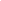 PHIẾU ĐỀ NGHỊ THAY ĐỔI TRONG QUÁ TRÌNH THỰC HIỆN ĐỀ TÀI KH&CN CẤP CƠ SỞ 1. Tên đề tài: 2. Mã số đề tài: 3. Họ và tên, chức danh khoa học, học vị của chủ trì đề tài: 4. Những thay đổi đề nghị về nội dung nghiên cứu hoặc tên đề tài: 5. Những thay đổi về tiến độ, thời gian nghiên cứu: 6. Những thay đổi về dự toán kinh phí: 7. Những thay đổi khác: 8. Lý do: KT. HIỆU TRƯỞNGPHÓ HIỆU TRƯỞNGLâm Quang ĐôngHà Nội, ngày   tháng   năm 20Ý KIẾN CỦA PHÒNG KHCNHà Nội, ngày    tháng     năm 20CHỦ TRÌ ĐỀ TÀI